FICHA TÉCNICA DATOS GENERALES DEL PROYECTODATOS DE LOS PARTICIPANTES DEL PROYECTOProductores Los productores del municipio de San Antonio de Palmito pertenecientes a la etnia Zenú tienen una edad promedio de 57.2 años, la mayoría se encuentra en el rango de los adultos maduros. Aunque el promedio es similar al de los demás municipios en general se observa muy poca cantidad de jóvenes, mientras los adultos mayores de 60 años son el 47% de los productores. En todo caso es normal la amplia presencia de adultos maduros y adultos mayores por cuánto son ellos los encargados de dirigir la economía de los hogares.Este grupo indígena se encuentra en una situación de pobreza; el 54% de los productores con ingresos se encuentran en el nivel más bajo de NBI. En cuanto a las líneas económicas principales el 83% de los productores se dedican a la agricultura y un 17% a las artesanías; una característica única en este grupo es la importancia de las artesanías como actividad económica.Organización, Grupo Asociativo o Comunitario FortalecidoNombres: Cabildos Menores El Olivo, Los Castillos, Pueblecito, La Granja y Algodoncillo del pueblo Indígena Zenú de San Antonio de Palmito –SucreDescripción: La actividad económica de las artesanías en el municipio de San Antonio de Palmito  son la fuente de ingreso de las familias, a partir de la promoción de un producto tradicional para la comunidad como lo es la caña flecha. LOCALIZACIÓN DEL PROYECTOComunidades: El proyecto de fortalecimiento del cultivo de caña flecha a desarrollarse en el municipio de San Antonio de Palmito tendrá lugar en las comunidades de Pueblecito, Algodoncillo, La Granja, El Olivo y los Castillos. La zona es habitada principalmente por población indígena de la etnia Zenú.Ilustración 1. Ubicación específica de la alternativa.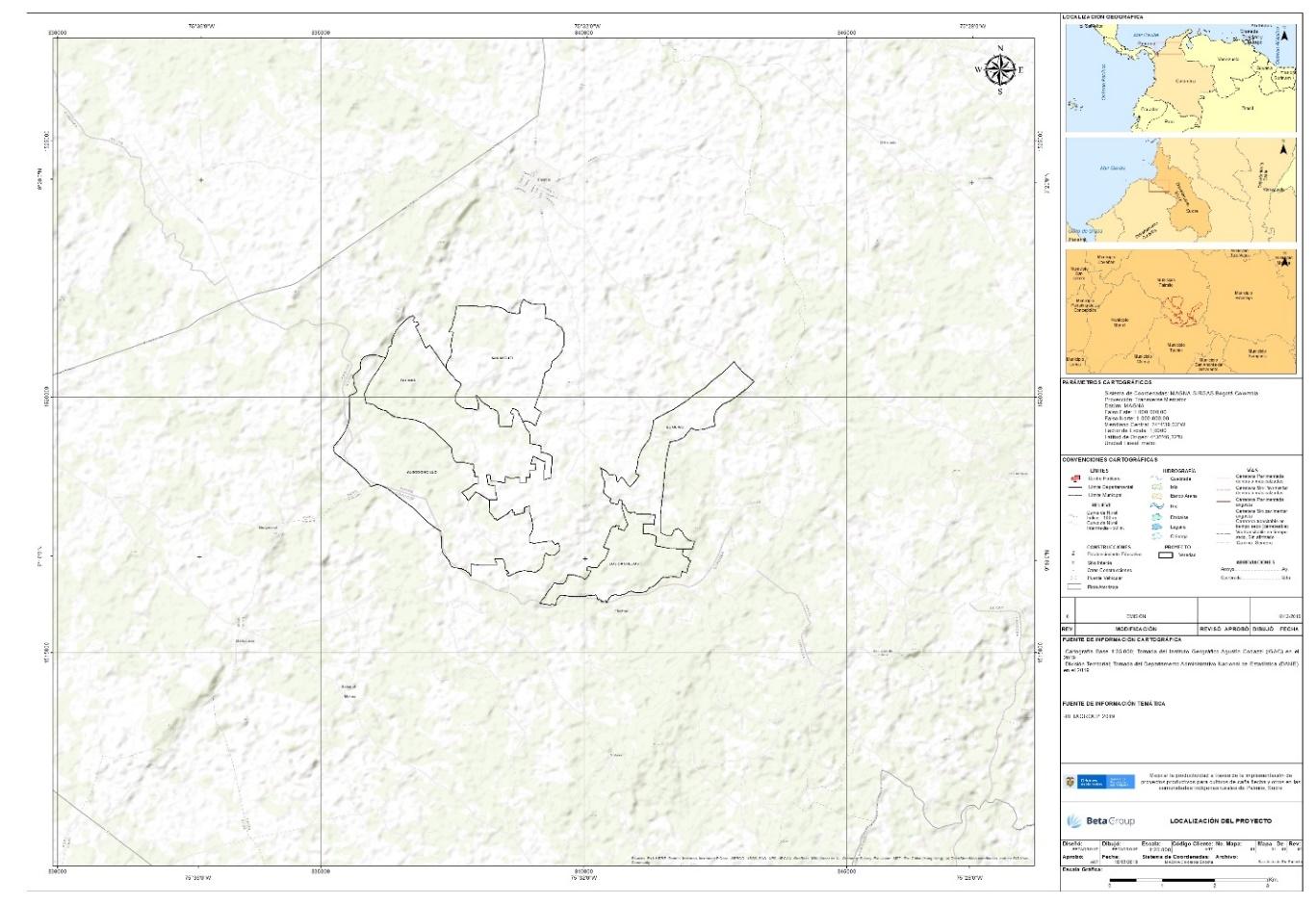 Fuente Elaboración propia, ART, 2019En la siguiente tabla se expone la descripción de la zona en relación con los requerimientos de la línea productiva.Tabla 1. Zona del proyecto y Requisitos cultivo de caña flechaFuente: OBJETIVOS DEL PROYECTOObjetivo generalAumentar los niveles de producción de caña flecha en el Municipio de San Antonio de Palmito, Sucre.Objetivos específicosFortalecer la capacidad técnica, para el manejo del cultivo de caña flecha en el municipio de San Antonio de Palmito.Incrementar los niveles de acceso de los productores a nuevas tecnologías de apoyo a la producción, insumos y herramientas.Incrementar los espacios de asistencia técnica integral para la siembra y procesamiento de fibra de caña flechaIncrementar.Capacitar a los productores en procesos de planeación y organización para el acopio, mercadeo y comercialización de sus productos.Fortalecer los espacios de gestión y asociatividad entre productores del municipio.Formar a los productores en competencias socio-empresariales para el mercadeo y comercialización de sus productos.DESCRIPCIÓN COMPONENTES Y ACTIVIDADESComponente 1. Fortalecer la capacidad técnica, para el manejo de cultivos de caña flecha.Actividad 1: Análisis de suelosActividad 2: Obtención de material vegetalActividad 3: Preparación del terreno, trazado, ahoyadoActividad 4: SiembraActividad 5: Control de arvensesActividad 6: FertilizaciónActividad 7: Control de plagas y enfermedadesActividad 8: Cosecha (Recolección, corte y despunteActividad 9: Actividades poscosecha (desvarite, ripiado, raspado, blanqueado y teñido)Tabla 2. Establecimiento del cultivo.	Fuente: Elaboración propia – Estructuración proyectos ARTTabla 3  Metas del proyectoFuente: Elaboración propia – Estructuración proyectos ARTTabla 4 Producción y rendimiento del paquete tecnológico del proyecto.Fuente: Elaboración propia – Estructuración proyectos ARTComo se puede observar del cultivo de una hectárea se puede obtener hasta 35.552 docenas de pares, los cuales posteriormente por diferentes son comercializados a diferentes artesanos e intermediarios para la elaboración de artículos artesanalesEspecificaciones del material vegetal tener en cuenta los siguientes aspectos:Sobre el material vegetal tener en cuenta los siguientes aspectos:Los tallos (rizomas) de 40 – 50 cms Con 3 – 5 nudos. Preferiblemente secciones de la parte basal del tallo de la planta madre, los tallos de deben provenir de cultivos sanos y manejados de forma adecuada con edades entre 7 y 9 meses.Los tallos de la variedad criolla se obtienen de manera tradicional en los resguardos indígenas en municipios como San Andrés de Sotavento, Tuchín y algunos cultivos en la zona. Plan de fertilización: La nutrición o fertilización es una de las actividades principales para el desarrollo adecuado de todo cultivo, puesto que con ella se busca incrementar la producción y mejorar la calidad de los productos. Por lo anterior es importante establecer el plan de fertilización. Los requerimientos nutricionales del cultivo de caña fecha dependen fundamentalmente de:Fertilidad natural del suelo. Edad y estado fisiológico de las plantas y Prácticas de manejo. En el caso específico del cultivo de caña flecha se aplicaran fuentes de fertilizantes orgánicos y utilizados en agricultura orgánica o ecológica. Tabla 5.  Fuentes y cantidad de fertilizantes por participante.Fuente: Documento de factibilidad 2019.En este caso de acuerdo a análisis de suelo y recomendación de fertilización utilizar fuentes recomendadas para la agricultura orgánica como urea, abonos orgánicos minerales, lombricompost, entre otros Plan de manejo de plagas y enfermedades.Tabla 6. Principales plagas y enfermedades del cultivo decaña flecha y medidas de manejo ; https://www.intagri.com/articulos/fitosanidad/manejo-integrado-de-gusano-cogollero-en-maiz-y-sorgoPlan de manejo de arvenses.Para manejo de arvenses se integrarán diversos métodos de control como el preventivo, cultural y manual. Éste último se realizará con machete y consiste en recortar periódicamente las arvenses que crecen entre los surcos, sin raspar el suelo y distribuyendo la broza de manera que forme una capa protectora. La descomposición aporta nutrientes y materia orgánica. De otra parte, no es conveniente destruir totalmente las arvenses espontáneas, ya que la presencia de ellas significa biodiversidad y son fuente de alimentación de poblaciones insectiles que si no hallaran alimento en ellas podrían cambiar sus hábitos y consumir el cultivo.Dotación de Equipos, materiales y herramientas por participante.A continuación, se detallan las inversiones técnicas requeridas en el presente proyecto en cuanto a equipos, herramientas y utensilios:Guantes de carnazaBotas pantanerasPala cargadora redonda número 2 con cabo80 postes (puntales) 53 postes vivos de Matarraton 5 rollos de alambre de púas calibre 16 de 400 metros.2 kilos de grapas de una pulgada por beneficiario1 Martillo cabeza cónica de 16 onzasPaladraga Machete tres canales, pulido de 22 pulgadasMachete barrigón de 18 pulgadasBarretón de 3 librasBalde plástico de 20 litros2 Ollas de barro 1 Olla de aluminio de 50 litros1 Olla de aluminio de 20 litrosTanque de plástico boca ancha con tapa de 200 litros2 Rollos de pita x 2500 metrosComponente 2. Capacitar a los productores en procesos de planeación y organización para el acopio, mercadeo y comercialización de sus productos.Actividad 1: Capacitar a los productores en procesos de planeación y organización para el acopio, mercadeo y comercialización de sus productos.Plan y estrategia de asistencia técnica para la ejecución del proyectoTabla 7 Plan de capacitación técnica.Aspectos  ambientales del proyectoLa autoridad ambiental que tiene jurisdicción en el municipio de San Antonio de Palmito es la Corporación Autónoma Regional de Sucre –CARSUCRE.Una vez verificado el alcance del proyecto ante la autoridad ambiental, el concepto de CARSUCRE confirma que el establecimiento de unidades productivas de caña flecha (Gynerium sagittatum) no requiere ningún permiso o trámite ambiental, teniendo en cuenta que no se implementará un sistema de riego, que las actividades a desarrollar no impactan significativamente el entorno y dentro las fichas de manejo ambiental se contemplan las medidas de prevención y mitigación de los impactos ambientales a generar.  Tabla 8. Aspectos ambientalesFuente: Documento de factibilidad 2019.Plan de Fortalecimiento Socioempresarial.Tabla 9. Plan de Fortalecimiento SocioempresarialPlan de Fortalecimiento Socioempresarial.La asistencia técnica estará a cargo de profesionales en ingeniería agronómica y/o afines. La asistencia del profesional se desarrollará bajo la modalidad de reuniones, visitas de campo y capacitaciones grupales, con el fin de establecer protocolos para el manejo productivo con la implementación de las BPA (buenas prácticas Agrícolas), que permitirá obtener rendimientos acordes a una producción eficiente y constante en el tiempo.A continuación, se determina el personal requerido para la asistencia técnica:Tabla 10. Especificaciones de personalFuente: Elaboración propia – Estructuración proyectos ARTEl acompañamiento profesional será permanente, integral, suficiente, amplio y eficaz durante toda la fase del proyecto. Se llevará a cabo un seguimiento en cuanto a la aplicación de las BPA (buenas prácticas Agrícolas); para lo cual se diseñará e implementará un sistema de seguimiento, evaluación y sistematización en cuanto a resultados, impactos y lecciones aprendidas durante la ejecución del proyecto por parte del equipo técnicoIMPLEMENTAR MEDIDAS DE PREVENCIÓN FRENTE AL COVID 19Este rubro se destinará a la adquisición de insumos y materiales para adelantar medidas de prevención frente a la pandemia del COVID 19 en el marco de las actividades de proyecto, tales como mascarillas, desinfectantes, trajes de protección, guantes, entre otros. INFORMACIÓN FINANCIERA DEL PROYECTO.El presupuesto del proyecto con las especificaciones técnicas en unidades y cantidades se encuentra en el formato Ficha Presupuesto San Antonio de Palmito (Excel).REQUISITOS NORMATIVOS.La normatividad aplicable a éste proyecto se relaciona en la siguiente tabla, en donde  muestra las normas legales que aplican para la producción del cultivo de Caña FlechaTabla 11. NormatividadNombre del proyectoFortalecimiento de la línea productiva de caña flecha en el municipio de San Antonio de Palmito, Sucre.Fortalecimiento de la línea productiva de caña flecha en el municipio de San Antonio de Palmito, Sucre.Fortalecimiento de la línea productiva de caña flecha en el municipio de San Antonio de Palmito, Sucre.Departamento(s)SucreSucreSucreMunicipio(s)San Antonio de PalmitoSan Antonio de PalmitoSan Antonio de PalmitoLínea productivaCaña flecha Caña flecha Caña flecha Familias Participantes777777Organización (es) Fortalecida (s)Cabildos Menores El Olivo, Los Castillos, Pueblecito, La Granja y Algodoncillo del pueblo Indígena Zenú.Cabildos Menores El Olivo, Los Castillos, Pueblecito, La Granja y Algodoncillo del pueblo Indígena Zenú.Cabildos Menores El Olivo, Los Castillos, Pueblecito, La Granja y Algodoncillo del pueblo Indígena Zenú.ID Iniciativa (s) PDETID Iniciativa (s) PDET08705231496040870523149604Duración del proyecto (meses)Duración del proyecto (meses)Doce (12) meses de ejecuciónDoce (12) meses de ejecuciónTotal de Familias77CampesinosVíctimasÉtnicos (Afro, Room e Indígenas)MujeresJóvenes----77253CaracterísticasSan Antonio de Palmito Requerimiento Caña FlechaTemperatura OC27.5°C25 a 35 °CPrecipitación (mm/año)1.326 mm1200 mmLuminosidad (horas/ año)2.198 h año-11.900 h año-1Velocidad del viento (km/hora)12.96 km h-1Lo hace susceptible hasta 70 km h-1Humedad Relativa 80 %75 %ActividadesPaquete tecnológico actualPaquete tecnológico propuestoJustificación para el cambioJustificación para el cambioESTABLECIMIENTO DE CULTIVOESTABLECIMIENTO DE CULTIVOESTABLECIMIENTO DE CULTIVOESTABLECIMIENTO DE CULTIVOESTABLECIMIENTO DE CULTIVOAnálisis de suelosNo se realiza análisis de suelo por ser esta una planta endémicaSiendo esta una planta endémica de la región de córdoba, se recomienda realizar un análisis de suelo, antes de la instalación del cultivo y posteriormente cada 3 años.La aplicación de BPA (Buenas Prácticas Agrícolas) implica el desarrollo de actividades que permitirían al productor, obtener un producto inocuo, lo cual exige que se tenga un plan de fertilización basado en el análisis de suelo.  Este deber ser realizado en un laboratorio registrado y autorizado por el ICA. Manejo sostenible de los suelos y el cultivo, mejorar la fertilidad del suelo sumado a un aumento del rendimiento de la caña flecha. Manejo sostenible de los suelos y el cultivo, mejorar la fertilidad del suelo sumado a un aumento del rendimiento de la caña flecha. Obtención del material vegetalTallo de plantas de caña flecha de cultivos establecidos.  Se escogen 2 tallos de una planta de caña flecha con unas medidas entre los 60 cm. Esta selección debe tener un acompañamiento intensivo por parte del asistente técnico. Plántulas (tallos) de 40 – 50 cms Con 3 – 5 nudos. Preferiblemente secciones de la parte basal del tallo de la planta madre, los tallos de deben provenir de cultivos sanos y manejados de forma adecuada con edades entre 7 y 9 meses. Los tallos de la variedad criolla se obtienen de manera tradicional en los resguardos indígenas en municipios como San Andrés de Sotavento, Tuchín y algunos cultivos en la zona. Existen tres variedades de cañaflecha:Criolla: esta variedad produce la fibra de mejor calidad con una longitud de 60cm aproximadamente, se caracteriza por ser suave, flexible y permite un ripiado muy fino. La planta resiste el verano y se diferencia de otras variedades por presentar inflorescencias de color rosado que con la madurez se vuelve azul violeta. (Variedad seleccionada para el proyecto).Martinera: la fibra que produce es de 1 m de longitud aproximadamente, se caracteriza por ser rígida, quebradiza y no permite un ripiado fino, lo que resulta en una trenza más ancha que la que se teje con la variedad criolla. La planta se reconoce porque presenta inflorescencias blancas que se tornan amarillas al madurar.Costera: esta variedad recibe su nombre por que crece al borde de las quebradas, los ríos y la orilla del mar; es la variedad de más baja calidad pues es muy quebradiza y por esta razón es poco utilizada por los artesanos.Adecuada selección y manejo del material vegetal asegurando un cultivo sano, productivo y que sea una excelente materia prima para los artesanos.Adecuada selección y manejo del material vegetal asegurando un cultivo sano, productivo y que sea una excelente materia prima para los artesanos.Preparación de terrenoSe está utilizando el concepto de labranza mínima. Que consiste en la limpieza del terreno o desmonte y el ahoyado por métodos manuales, sin la utilización de maquinaria.Limpieza manual con machete,  una semana antes de la preparación del suelo. Terrenos no mecanizados, utilizando sistema de labranza de agricultura de conservación, los cuales se preparan anualmente picando, amontonando y despalitando.Buen desarrollo de las plantas, mejor adsorción de nutrientes y agua.Buen desarrollo de las plantas, mejor adsorción de nutrientes y agua.Trazado1m x 1m para una densidad de 10000 plantas / Ha.3 X 3 mts en cuadro para una población de 1.111 plantas/ha.Se entregará dos rollos de pita de 2500 metros. Con el objeto de proteger el cultivo se entregaran 80 postes de madera, 53 postes vivos de Matarraton, 5 rollos de alambre de púas por 400 metros c/u, 2 kilos de grapas de una pulgada y un  martillo cabeza cónica de 16 onzas.Disminución en la presencia de plagas y enfermedades y evitar a competencia que favorece a la disminución en la producción.Disminución en la presencia de plagas y enfermedades y evitar a competencia que favorece a la disminución en la producción.Ahoyado30 x 30 x 30 cmHuecos de 30 x30 x 30 cm depositando 2 kg de compost en el fondo de cada hueco.Se entregará una paladraga con y barretón con cabo de madera de 3 libras.No se establecerán cambios.No se establecerán cambios.SiembraSiembra directa vertical en el terreno, de 2 tallos de plantas de caña flecha.Siembra directa vertical. La siembra se realiza en el ciclo de inicio de lluvias (marzo a mayo), Utilizando tallos radicantes, de caña flecha. Se entregará un palin y una pala con cabo.No se establecen cambios, se recomienda hacer una previa y muy buena selección de los tallos asegurando una planta fuerte y sana.No se establecen cambios, se recomienda hacer una previa y muy buena selección de los tallos asegurando una planta fuerte y sana.FertilizaciónSe realiza fertilización sin el conocimiento previo de un análisis de suelo, utilizando Urea y triple 15, así como también estiércol de ganado bovino y lombriabono.Se debe utilizar aplicaciones periódicas de un fertilizante orgánico, teniendo en cuenta los resultados de los análisis de suelos, basados en que la planta caña flecha responde a fertilizaciones nitrogenadas que mejoran la calidad de la fibra obtenida. Se plantea la aplicación de 4 bultos de urea por hectárea.Se hará entrega de una bomba de espalda.Realizar análisis de suelos en sectores de un cultivo (madre) que presente los mejores rendimientos y característica fisiológicos y tomarlos como patrón, para ajustar los requerimientos de lotes cuyos análisis arrojen resultados por debajo de los estándares de aquellos. Los fertilizantes orgánicos no solo aportan a los suelos materiales nutritivos, sino que además influye favorablemente en la estructura de la superficie. Asimismo, aporta nutrientes y modifica la población de microorganismos en general, asegurando la formación de agregados que permiten una mayor receptividad de agua, intercambio de gases y nutrientes, a nivel de las raíces de las plantasLos fertilizantes orgánicos no solo aportan a los suelos materiales nutritivos, sino que además influye favorablemente en la estructura de la superficie. Asimismo, aporta nutrientes y modifica la población de microorganismos en general, asegurando la formación de agregados que permiten una mayor receptividad de agua, intercambio de gases y nutrientes, a nivel de las raíces de las plantasManejo de arvensesSe realiza cada 30 días, Esto se hace mediante el uso del machete, azadón. El beneficio agroecológico del sistema es importante, aunque requiere de abundante mano de obra. El método utilizado localmente es apropiado, desde el punto de vista agroecológico y también en el aspecto del empleo de mano de obra. Consiste en recortar periódicamente la hierba a machete, sin raspar el suelo y distribuyendo la broza de manera que forme una capa protectora. La descomposición aporta nutrientes y materia orgánica. Se entregará un machete tres canales pulidos de 22 pulgadas y un machete barrigón de 18 pulgadas, un par de botas pantaneras y un par de guantes de carnaza.Mejor calidad del producto final (fibra)Mejor calidad del producto final (fibra)Control de plagas y enfermedadesControl químico aplicando Roxion y Malation, de manera esporádica cuando la presencia de plagas es incontrolable manualmente.Manejo integrado de plagas y enfermedades, donde se establezca el uso de prácticas agronómicas, uso de caldos o hidrolatos con Plantas con propiedades insecticidas como el Neem, el ají picante, y la pringamoza; los cuáles serán aportados por los participantes ya que son plantas endémicas de la zona.Calidad del producto (fibra)Calidad del producto (fibra)COSECHA Y POSCOSECHACOSECHA Y POSCOSECHACOSECHA Y POSCOSECHACOSECHA Y POSCOSECHACOSECHA Y POSCOSECHARecolección (Corte y despunte)Se recolecta la hoja y se cortan las plantas viejas – inicio de recolección a los 6 meses. La cosecha o corte de hojas de la caña flecha será manual, y se puede iniciar desde el 6 o 7 mes de sembrados, la primera cosecha se realiza cortando a cada planta 4 hojas, dos de cada lado, comenzando los cortes desde la parte de abajo, hacia arriba. Los siguientes cortes se realizarán cada 30 días, cortando siempre 4 hojas por planta.Se deben aplicar las siguientes buenas prácticas de aprovechamiento:Para la recolección se cortan 4 hojas, dos de cada lado ubicadas en la parte inferior del tallo.La recolección de caña flecha debe ser rotativa, como mínimo cada 20 días es decir, entre el corte de las plantas, dándoles el tiempo necesario para su regeneración.El primer corte se puede hacer a partir de los 6 meses, dependiendo en las condiciones de la planta, clima y suelo.Las hojas se deben cortar preferiblemente con machete o herramientas afiladas, para evitar el maltrato de la planta, dejando como mínimo el cogollo y dos hojas adultas.Las hojas a recolectar deben tener la madurez mínimo 60 cm de largo que es adecuada para el corte.El recolector debe marcar las rutas de recorridos para hacer la recolección, con el fin de evitar pisotear las plántulas e identificar las plantas de caña flecha listas para aprovechar.El recolector de usar camisa de manga larga, pantalón largo.La fibra recolectada debe organizarse en mazos y transportarse, evitando el desperdicio o deterioro de la misma.No hay cambios DesvariteSe realiza de forma manual, separando la vena de la hoja con un cuchillo dejándola limpia para el raspadoSe realizará de forma manual sacando del centro de la hoja la vena que se encuentra a lo largo de la hoja, las medidas de la vena serán desde 90 hasta 1.20 cm de largo, proceso que se debe realizar en horas de la mañana o en horas de la tarde ya que la intensidad solar influye resecando y quebrando la hoja, dificultando el proceso.No se establecerán cambios.No se establecerán cambios.Raspado de la caña flechaSe realiza de forma manual, se amarra una zapatilla de apoyo a la pierna y se seleccionan las venas y con un cuchillo se hace el proceso de raspado una por una.Se realizará de forma manual por personas de la zona expertas en realizar este proceso que consiste en proteger una de sus piernas y sujetar una base de cuero, utilizará un cuchillo muy afilado exclusivo para realizar esta actividad, el experto debe raspas varias veces la vena hasta obtener completamente la fibra. Actividad para realizar en hora de la mañana o de la tarde ya que, a temperaturas muy altas, la fibra en un ambiente muy caluroso se quiebra con gran facilidadCumplimiento norma NTC5714Cumplimiento norma NTC5714Ripiado de la caña flechaActividad realizada especialmente por la población femenina, utilizando diferentes tipos de cuchillos con puntas afiladas, se coge la fibra con un cuchillo fino y se desmenuza parte por parte con resultado de tres a cinco paticas por fibraSe realiza de forma manual, utilizando cuchillos con puntas acondicionadas de acuerdo con los tipos de fibra que se quieran obtener para los diferentes tipos de trenzado. Se debe escoger la cinta más suave para obtener los ripiados más finos, que consisten en cintas anchas y delgadas utilizadas de acuerdo con el tipo de finura que se quiere obtener en el trenzado y tejidos. Cumplimiento norma NTC5714Cumplimiento norma NTC5714Selección de la fibra de caña flechaSe selecciona la fibra limpia (que no tenga manchas) esto tiene que ver con el color blanco y la manchada para el teñidoLabor para realizar de forma manual, consiste en seleccionar fibras, las que presentan algún tipo de manchas son utilizadas para   tinturado y las restantes se someten a blanqueado.Cumplimiento norma NTC5714Cumplimiento norma NTC5714BlanqueadoSe colocan las fibras en un recipiente con una planta llamada caña agria o naranja agria o limón, por un día. luego se seca y se coloca al solProcedimiento para realizar de forma manual, Se utiliza naranja agria o caña agria. Las fibras previamente seleccionadas sin ningún tipo de mancha, se introduce en un extracto de esas plantas durante 2 días y 2 noches. Luego se expone al sol durante dos a tres días, y esto ayudara a dar el tono natural del color beige.Se entregará dos baldes plásticos de 20 litros, una olla aluminio de 20 litros una olla aluminio de 50 litros, un tanque plástico boca ancha de 200 litros.Cumplimiento norma NTC5714Cumplimiento norma NTC5714Selección, amarrado y amacolladoSe seleccionan las fibras largas y cortas cada una por su lado y posteriormente se amarran y amacollan juntas para el tinturadoProcedimiento para realizar de forma manual, amarrando con una pita muy cuidadosamente las fibras ya seleccionadas para teñir, de tal forma para que no se disgregue, cuando se echa al “barro” o cocimiento.Cumplimiento norma NTC5714Cumplimiento norma NTC5714Procesamiento del barro tintóreoSe selecciona un barro oscuro y arcilloso, a utilizar para el posterior tinturado de la fibra.Proceso manual que consiste en la selección de un tipo de barro, nativo de la zona, cuyo color sea negro intenso, y no presente suciedad; que no sea arenoso ni tenga vetas. Este barro dura normalmente unos seis meses y va disminuyendo de calidad, según la intensidad del uso. Los artesanos tienen normalmente un recipiente para este menester, y es usado por largos períodos de tiempoCumplimiento norma NTC5714Cumplimiento norma NTC5714TinturadoSe hecha la fibra en un recipiente que contiene un barro previamente preparado, se coloca al fuego, durante tres horas, se retira y se deja enfriar, se seca y se lava 3 vecesConsistirá en introducir la fibra en el barro por 24 horas. Al sacarla se cocina durante dos horas en extractos de plantas tintóreas como la Bija. El proceso se repite de dos a tres veces, hasta obtener un color intenso. El tinturado debe hacerse sobre la fibra ripiada.Se entregará dos ollas de barro de 20 litros.Cumplimiento norma NTC5714Cumplimiento norma NTC5714SecadoSe pone la fibra a al sol durante 3 horas, quedando lista para trenzar.Consistirá en la exposición de la fibra blanqueada y tinturada al sol por tiempo variable (entre 3 y 4 horas de acuerdo con la intensidad lumínica y verificando que no se torne reseca)Cumplimiento norma NTC5714Cumplimiento norma NTC5714TrenzadoLa trenza se forma con un número impar de conjuntos de pencas blancas y negras llamadas “pares” o “pies”. Esta trama es fundamental para identificar y denominar las diferentes trenzas y calidades.La trenza se forma con un número impar de conjuntos de pencas blancas y negras llamadas “pares” o “pies”. Esta trama es fundamental para identificar y denominar las diferentes trenzas y calidades.La trenza se forma con un número impar de conjuntos de pencas blancas y negras llamadas “pares” o “pies”. Esta trama es fundamental para identificar y denominar las diferentes trenzas y calidades.La trenza se forma con un número impar de conjuntos de pencas blancas y negras llamadas “pares” o “pies”. Esta trama es fundamental para identificar y denominar las diferentes trenzas y calidades.ÍtemCon intervención del proyectoÁrea sembradaSe espera aumentar 77 hectáreas más para un total de 128,8 ha.Rendimiento (Ton/ha)Año 1: 8.888 docenas por ha/añoAño 2: 26.664 docenas por ha/añoAño 3: 35.552 docenas por ha/añoCalidad70% Docenas de fibra larga30% Docenas de fibra medianaPRODUCCIÓNAÑO 1AÑO 2AÑO 3No. PLANTAS POR HA 
(distancia siembra 3m x 3m )1.1111.1111.111TALLOS POR PLANTA41216HOJAS POR TALLO101010NUMERO DE HOJAS POR PLANTA40120160HOJAS POR HA44.440133.320177.760VENAS POR HOJA111FIBRAS POR VENA444TOTAL FIBRAS POR HA177.760533.280711.040TAMAÑO PROMEDIO FIBRA (METROS)0,60,60,6PRODUCCIÓN DE FIBRA POR HA (METROS)106.656319.968426.624PRODUCCIÓN DE FIBRA LARGA 70%74.659223.978298.637PRODUCCIÓN DE FIBRA MEDIANA 30%31.99795.990127.987NÚMERO DE DOCENAS FIBRA LARGA (HA)6.22218.66524.886NÚMERO DE DOCENAS FIBRA MEDIANA (HA)2.6667.99910.666NÚMERO TOTAL DOCENAS (HA)8.88826.66435.552ITEMUNIDADCATIDADCompost Bulto x 5045Urea Bulto x 504PLAGASDAÑOMANEJOBarrenador del tallo (Diathrea saccaralis)Talladra el tallo de la caña flecha. En poblaciones silvestres, en plantas jóvenes causa lo que se denomina “corazón muerto” y daños físicos en las plantas adultas, afectando la translocación de sustancias y favoreciendo la aparición de chupones laterales, con la consecuente disminución de la cantidad de fibras obtenidas. Un programa de manejo integrado del barrenador D. saccharalis debe estar acompañado de un eficiente y oportuno plan de monitoreo en campo, con el fin de determinar el momento en el que se presente la mayor población de larvas (primeros instares) que se encuentren por fuera de los tallos, para posteriormente realizar las respectivas aplicaciones de los productos y de esta manera ejercer un control eficiente de la plaga.Uso de productos microbiológicos, entre ellos el B. bassiana y B. thuringiensis sin embargo, hay que tener en cuenta que estos productos son susceptibles a la degradación por la luz solar, y la mayoría de las formulaciones persisten poco tiempo, normalmente de 7 a 10 días, se recomienda monitoreo de poblaciones para determinar el tiempo óptimo para la aplicación del producto.Programas de cría y liberación de los parasitoides larvales, Paratheresia claripalpis y Cotesia flavipes.ENFERMEDADESDAÑOMANEJOLepidóptera (Pyralidae) y Cucarrón cornudo (Podischnus)Perforación del tallo, formación de túneles en los entrenudos, que origina volcamiento de las plantas y ataque secundario de hongos como (Helmintosporium, Cercospora y Fusarium) que manchan la hoja y disminuyen la calidad de la fibra. También estos insectos pueden ser vectores de ciertos virus que ocasionan el acortamiento de los entrenudos, con la consecuente reducción del tamaño de las las plantas y variación de su color característico. N.DGusano cogollero (Spodoptera sp)Ocasiona daños en el área foliar y en tallos tiernos. Hay que tener cuidado cuando el cultivo se asocia con maíz, ya que puede trasladarse a las plantas pequeñas afectando el punto de crecimiento. Su nivel de daño económico aún no se ha establecido en caña flecha, pero este es muy bajo en plantas aptas para cosechar.Establecer un buen programa de manejo de las malezas, manejo agronómico oportuno y fertilización adecuada del cultivo. Estos factores permitirán tener plantas vigorosas y el efecto de las plagas será menor.

Bacillus thuringiensis Nigrospora sp.Se presenta en forma de esporas negras que se encuentran en la parte interna como externa de los entrenudos del tallo, invadiendo completamente la zona afectada, así mismo ocurre el daño en raíces, provocando necrosamiento y posterior muerte de la planta.N.DFusarium sp. Aparición de lesiones pequeñas de color café oscuro en los entrenudos, que al partirlos verticalmente se observa el floema de los tallos infectados es de color café oscuro y que hay un oscurecimiento general de los tejidos; en las etapas finales de la infección, la médula es destruida y los tejidos adyacentes pierden su color.  Por lo general los tallos invadidos por barrenadores del tallo son atacados por este hongo. Extractos vegetales extractos acuosos, por arrastre de vapor y etanólicos de ajo (Allium sativum), semilla de neem (Azardiachta indica),Aplicación en sitios de siembra de Trichoderma Químico: Benomyl Componente para fortalecerMétodo de extensiónMétodo de extensiónMedio de verificaciónContenido/temáticaSe fortalecerá el componente de preparación de terreno y siembra (análisis de suelos, preparación de terreno, trazado, ahoyado, selección de material vegetal)Métodos individuales o personalizados (Visitas personalizadas en la finca)Métodos Grupales (Reuniones participativas – ECA´s)Métodos individuales o personalizados (Visitas personalizadas en la finca)Métodos Grupales (Reuniones participativas – ECA´s)Listas de asistenciaActas de reuniónFormato asistencia de visita a campoRegistro fotográficoPreparación de los agricultores en la toma de muestras e interpretación de resultados Día de campo para mostrar prácticas de trazado. Asistencia técnica individual.Visita a finca productora de material vegetal - proveedor. Demostración de método de manejo adecuado de semillas.Se fortalecerá el componente de Plan de fertilización, MIPE y MIAMétodos Grupales (Reuniones participativas – ECA´s)Métodos individuales o personalizados (Visitas personalizadas en la finca)Métodos Grupales (Reuniones participativas – ECA´s)Métodos individuales o personalizados (Visitas personalizadas en la finca)Listas de asistenciaActas de reuniónFormato asistencia de visita a campoRegistro fotográficoAsesoría en la interpretación de análisis de suelos. Diseño del plan de fertilización por lote. Visitas de asistencia técnica a los lotesDosificación de productos químicos. Elementos de protección personal. Primeros auxilios. Capacitación sobre buenas prácticas de manejo de plagas y enfermedades, adecuado manejo de arvensesManejo de productos peligrosos.  Visitas de asistencia técnica a los lotes y capacitación al productor para el reconocimiento de plantas deseables e indeseables.Se fortalecerá el componente cosecha y postcosechaMétodos Grupales (Reuniones participativas – ECA´s)Métodos Grupales (Reuniones participativas – ECA´s)Listas de asistenciaActas de reuniónFormato asistencia de visita a campoRegistro fotográficoDemostración de método: -Cosecha, clasificación y empaque. -Formación de productores en inspección de calidad del producto -Asesoría y acompañamiento en los despachos de productos Visitas de asistencia técnica a los lotes.Se fortalecerá el componente AmbientalMétodos Grupales (Reuniones participativas – ECA´s)Métodos Grupales (Reuniones participativas – ECA´s)Listas de asistenciaActas de reuniónFormato asistencia de visita a campoRegistro fotográficoAhorro y uso eficiente del aguaUso y manejo adecuado de suelos y vegetación naturalDemostración de método: -Manejo y usos seguro de plaguicidas.  -Producción de abonos orgánicos-Protección de rondas hídricas. -Jornadas de reforestación comunitaria con especies nativas.Inversión en la asistencia técnica integralInversión en la asistencia técnica integralInversión en la asistencia técnica integralInversión en la asistencia técnica integralInversión en la asistencia técnica integralMateriales/insumosMateriales/insumosSe utilizarán formatos, cartillas y plegables con información de apoyo para cada una de las actividades requeridas en el proyecto.Se utilizarán formatos, cartillas y plegables con información de apoyo para cada una de las actividades requeridas en el proyecto.Se utilizarán formatos, cartillas y plegables con información de apoyo para cada una de las actividades requeridas en el proyecto.ASPECTOS AMBIENTALESASPECTOS AMBIENTALESManejo de residuos vegetalesUso de residuos orgánicos en la producción de fertilizantes orgánicos fermentados y no fermentados. Composteras. Escuelas de Campo con el Plan Ambiental77 participantes implementan medidas de manejo de residuos en predioAcompañamiento en la identificación, adaptación de las medidas de adaptación al cambio climáticoAcompañamiento y realización del módulo de capacitación básica en Buenas Prácticas Agrícolas para el cultivo de Caña Flecha; Módulo Capacitación básica en Cambio Climático; Prácticas de uso, manejo y conservación de suelos, bosques y aguas en el área de influencia directa del proyecto; Plantaciones establecidas en terrenos de pendientes adecuadas (menores de 40%) para evitar erosión por exceso de lluvias o encharcamientos por inundaciones; 77 unidades productoras de Caña Flecha verificadas en la implementación de BPA y cumplimiento ambiental.ComponenteObjetivoActividadIndicadorResponsablesMesesMesesMesesMesesMesesMesesMesesMesesMesesMesesMesesMesesPresupuesto totalComponenteObjetivoActividadIndicadorResponsables123456789101112Alistamiento, inscripción y puesta en marcha del programa de fortalecimiento socio organizacionalIniciar el programa de fortalecimiento socio-organizacionalSeleccionar y contratar a un  profesionalUn  contrato firmado por 12 mesesOperador$     48.000.000Alistamiento, inscripción y puesta en marcha del programa de fortalecimiento socio organizacionalIniciar el programa de fortalecimiento socio-organizacionalRealizar la inscripción de participantesFormato lista de inscripción de productores diligenciadoOperador  y organización$     48.000.000Logística de operaciónBrindar los recursos necesarios para el funcionamiento mensual del programaAdquirir los insumos de papelería necesarios para las actividades a ser desarrolladasFacturas de compra de materialesOperador$       1.650.000Logística de operaciónBrindar los recursos necesarios para el funcionamiento mensual del programaConsecución de espacio, refrigerios durante el taller entre otros a los participantes para la ejecución de las actividades.Otros gastos. Facturas de compra, contratos de arrendamiento o alquiler, alquiler de equipos, recibos de pago de transporte, refrigerios o vituallas para los participantes. Operador $       8.900.000Gestión y asociatividad empresarial.Generar en los productores compromiso organizacional (sentido de pertenencia,  trabajo en equipo, liderazgo, deberes y derechos de los asociados), para que puedan iniciar un proceso asociativoSesiones de capacitación y talleres para los productores.  Listados de asistencia, firmados por el productor y el profesional.Registro fotográfico de la actividad.Profesional  y productores---Gestión y asociatividad empresarial.Instalar capacidades para la adecuada administración de las UPA´s,, herramientas de planeación estratégica Sesiones de capacitación y talleres para la los productores.Listados de asistencia, firmados por el productor y el profesional.Registro fotográfico de la actividad.Profesional y productores---Gestión y asociatividad empresarial.Elaborar el plan operativo de la unidad productiva. Talleres de formación para la  Elaboración de Planes Operativos de las UPA´s.Planes Operativos de las unidades productivas realizadosProfesional y productores---Mercadeo y venta de productosEstablecer capacidades de manejo de la información de producción y comercialización, identificación de aliados comerciales, nichos de mercado, logística de acopio y distribución. Capacitación en mercadeo y productos: Proyección de la organización en el mercado.Planificación y control de la comercialización de los productos.Elaboración de presupuestos  para la comercialización del producto e imagen corporativa.Listados de asistencia, firmados por el productor y el profesional.Registro fotográfico de la actividad.Profesional y productores.---Contabilidad básica y gestión financieraRealizar capacitación a los productores para crear competencias en el manejo básico de la información contable de la UPA. Talleres de formación en el manejo de la información contable y financiera. Listados de asistencia, firmados por profesional encargado y productoresRegistro fotográfico de la actividad.Profesional y productores ----AcompañamientoLlevar a cabo  seguimiento permanente a los productores y sus unidades productivas. Realizar visitas, reuniones grupales o por productor, contacto telefónico, entre  otros. Formato de registro de reunión de acompañamiento firmado. Registro fotográfico. Profesional y productores---TOTAL TOTAL TOTAL TOTAL TOTAL TOTAL TOTAL TOTAL TOTAL TOTAL TOTAL TOTAL TOTAL TOTAL TOTAL TOTAL TOTAL $      58.550.000Equipo técnicoPerfil requeridoExperiencia requeridaTiempo de dedicaciónDos  (2) ProfesionalesIngeniero agrónomo o agrícola  con experiencia en el cultivo de caña flecha y manejo ambiental.Profesional con 2 años de experiencia general y mínimo un año de experiencia específica en el cultivo de caña flecha, experiencia en procesos de cosecha y pos cosecha de caña flecha y conocimientos en BPAsTiempo completo durante 12 mesesUn (1) profesionalAdministrador de empresas o afines, con experiencia en el manejo socio empresarial.Profesional con 2 años de experiencia general y mínimo un año de experiencia específica en capacitaciones y fortalecimiento SocioempresarialTiempo completo durante 12 mesesDecreto/LeyContenidoDecreto 948 /1995 Ministerio del Medio Ambiente.Prohíbe la quema de bosque y de vegetación protectora, establece multas para los infractores y establece los casos en que se requieren permisos especiales de funcionamiento. Constitución Política de 1991Es obligación del Estado y las personas proteger las riquezas culturales y naturales de la nación, reconociendo a Colombia como un país multicultural y diverso.Ley 36 de 1984Ley del ArtesanoResolución 439 de 2012Prohíbe la comercialización, producción y venta de sombrero fabricado en China.Ley 397 de 1997Ley General de Cultura.Resolución 532 de 2005 que reglamenta el decreto 948 de 1995Artículo 4. Evitar realizar quemas de bosque natural y de vegetación protectora y demás quemasLey 590 de 2000Por la cual se dictan disposiciones para promover el desarrollo de las  micro, pequeñas y medianas empresa.Resolución 0584 de 2002Por la cual se declaran las especies silvestres que se encuentran amenazadas en el territorio nacional y se adoptan otras disposiciones.Resolución 0157 de 2004 Por la cual se reglamentan el uso sostenible, conservación y manejo de los humedales, y se desarrollan aspectos referidos a los mismos en aplicación de la convención Ramsar. Otras normas aplicablesLas descritas en el anexo A de la norma NTC 5714 de 2009,.